Naoya HATAKEYAMA (Photographer)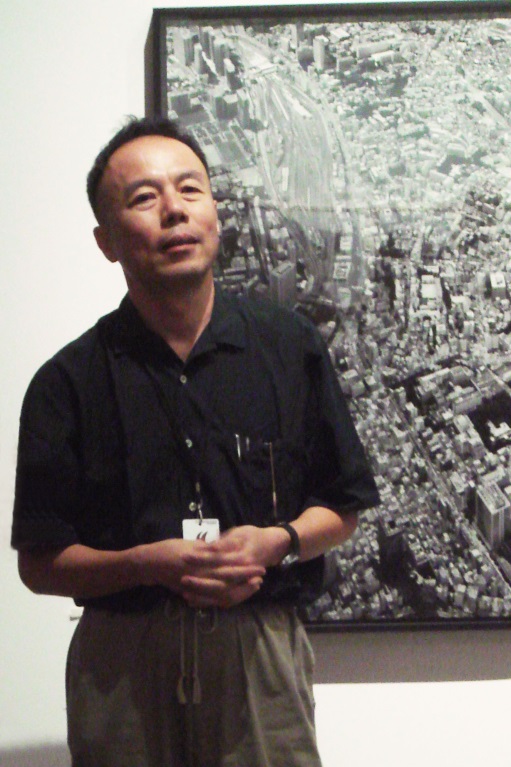 【Hometown】Rikuzentakata, Iwate【Born】1958【Education】The University of Tsukuba, School of Art and Design／The University of Tsukuba, Graduate School of Comprehensive Human Sciences, Master’s Program in Art and DesignAt high school, he established an art club with his friends who were interested in painting. Later he entered the University of Tsukuba, and studiedPhotography under supervision of Kiyoshi Otsuji in Visual Communication Design course.In his works, he puts his main focus on a relationship between nature, city and photography; he publishes his works which captures coal mines, factories, digging sites and their explosion, or architectures and underground waterways in urban areas.【Bibliography】1996	Received the 22nd Kimura Ihei Award with a photo book “Lime Works” and exhibition “Maquette of City”2000	Won Higashikawa Award, Domestic Photographer Prize2001	Had an exhibition at Japan Pavilion in Venice Biennale with Masato Nakamura and Yukio Fujimoto	Received Mainichi Culture Award with “Underground”2002	Hold “Exhibition of Naoya Hatakeyama” at Iwate Museum and National Museum of Art, Osaka2003	Received Photographer of the Year Award from the Photographic Society of Japan2012	Received Minister of Education, Culture, Sports, Science and Technology Award for Fine Arts with his solo exhibition “Natural Stories”	Won “Golden Lion” Award at the 13th Venice Biennale, section of International Architecture Exhibition Japan Pavilion2013	Hold an exhibition “BLAST” at Taka Ishii Garelly 2014	Had an exhibition in “City and Nature” at Sapporo International Arts Festival 2014 (Hokkaido Museum of Modern Art) 